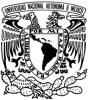 UNIVERSIDAD NACIONAL AUTÓNOMA DE MÉXICO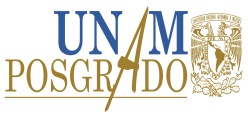 PROGRAMA DE MAESTRIA Y DOCTORADO EN  ESTUDIOS MESOAMERICANOSFACULTAD DE FILOSOFÍA Y LETRASINSTITUTO DE INVESTIGACIONES FILOLÓGICASPrograma de actividad académicaUNIVERSIDAD NACIONAL AUTÓNOMA DE MÉXICOPROGRAMA DE MAESTRIA Y DOCTORADO EN  ESTUDIOS MESOAMERICANOSFACULTAD DE FILOSOFÍA Y LETRASINSTITUTO DE INVESTIGACIONES FILOLÓGICASPrograma de actividad académicaUNIVERSIDAD NACIONAL AUTÓNOMA DE MÉXICOPROGRAMA DE MAESTRIA Y DOCTORADO EN  ESTUDIOS MESOAMERICANOSFACULTAD DE FILOSOFÍA Y LETRASINSTITUTO DE INVESTIGACIONES FILOLÓGICASPrograma de actividad académicaUNIVERSIDAD NACIONAL AUTÓNOMA DE MÉXICOPROGRAMA DE MAESTRIA Y DOCTORADO EN  ESTUDIOS MESOAMERICANOSFACULTAD DE FILOSOFÍA Y LETRASINSTITUTO DE INVESTIGACIONES FILOLÓGICASPrograma de actividad académicaUNIVERSIDAD NACIONAL AUTÓNOMA DE MÉXICOPROGRAMA DE MAESTRIA Y DOCTORADO EN  ESTUDIOS MESOAMERICANOSFACULTAD DE FILOSOFÍA Y LETRASINSTITUTO DE INVESTIGACIONES FILOLÓGICASPrograma de actividad académicaUNIVERSIDAD NACIONAL AUTÓNOMA DE MÉXICOPROGRAMA DE MAESTRIA Y DOCTORADO EN  ESTUDIOS MESOAMERICANOSFACULTAD DE FILOSOFÍA Y LETRASINSTITUTO DE INVESTIGACIONES FILOLÓGICASPrograma de actividad académicaUNIVERSIDAD NACIONAL AUTÓNOMA DE MÉXICOPROGRAMA DE MAESTRIA Y DOCTORADO EN  ESTUDIOS MESOAMERICANOSFACULTAD DE FILOSOFÍA Y LETRASINSTITUTO DE INVESTIGACIONES FILOLÓGICASPrograma de actividad académicaDenominación: Seminario Monográfico  – Etnografía de Mesoamérica I Antropología del arte IDenominación: Seminario Monográfico  – Etnografía de Mesoamérica I Antropología del arte IDenominación: Seminario Monográfico  – Etnografía de Mesoamérica I Antropología del arte IDenominación: Seminario Monográfico  – Etnografía de Mesoamérica I Antropología del arte IDenominación: Seminario Monográfico  – Etnografía de Mesoamérica I Antropología del arte IDenominación: Seminario Monográfico  – Etnografía de Mesoamérica I Antropología del arte IDenominación: Seminario Monográfico  – Etnografía de Mesoamérica I Antropología del arte IClave: 67886Semestre:2018-1Campo de conocimiento: Estudios mesoamericanosCampo de conocimiento: Estudios mesoamericanosCampo de conocimiento: Estudios mesoamericanosCampo de conocimiento: Estudios mesoamericanosNo. de créditos: 4 Carácter: Obligatoria (  ) Optativa ( X )    de elección  ( X )Carácter: Obligatoria (  ) Optativa ( X )    de elección  ( X )Carácter: Obligatoria (  ) Optativa ( X )    de elección  ( X )HorasHorasHoras por semana: Horas al semestreTipo: Seminario monográficoTipo: Seminario monográficoTipo: Seminario monográficoTeoría:Práctica:232Tipo: Seminario monográficoTipo: Seminario monográficoTipo: Seminario monográfico11232Modalidad: Seminario monográficoModalidad: Seminario monográficoModalidad: Seminario monográficoDuración del programa: SemestralDuración del programa: SemestralDuración del programa: SemestralDuración del programa: SemestralSeriación:       No (  )         Si ( x )         Obligatoria (     )      Indicativa ( x)Actividad académica subsecuente: Seminario Monográfico  – Etnografía de Mesoamérica II. Antropología del arte IIActividad académica antecedente: Objetivos generales: Introducción a la antropología del arte Objetivos específicos: Ontología de las imágenes. Arte y ritualLecturas internacionales para conocer enfoques que pueden servir a los Estudios Mesoamericanos La importancia del método etnográfico en el estudio del artePresentaciones y discusión sobre los proyectos de los estudiantes inscritosÍndice temáticoÍndice temáticoÍndice temáticoÍndice temáticoÍndice temáticoUnidadTema HorasHorasHorasUnidadTema TeóricasTeóricasPrácticas1. Inicio del curso: presentación del programa2. Alfred Gell la nueva antropología del arte3. Enfoques de antropología del arte desde la historia del arte4. Carlo Severi5. Enfoques andinistas 6. América Central7. Amazonía8. Enfoques oceanistas9. Antigüedad 10. Enfoques mesoamericanistas11. Presentación de proyectos12. Discusión finalTotal de horas:Total de horas:Suma total de horas:Suma total de horas:323232Contenido TemáticoContenido TemáticoUnidadTema y subtemas1. Inicio del curso: presentación del programa2. Alfred Gell la nueva antropología del arteGELL, Alfred (2006) “The technology of enchantment and the enchantment of technology”, en: The Art of Anthroplogy. Essays and Diagrams, Berg, Oxford (también en COOTE, Jeremy and Anthony SHELTON (eds.), 1992, Anthropology, Art and Aesthetics, Clarendon Press, Oxford.)3. Enfoques de antropología del arte desde la historia del arteWARBURG, Aby (2008) Ritual de la serpiente, Sexto Piso, México.4. Carlo SeveriSEVERI, Carlo (2008) “Autorités sans auteur. Formes de l’autorité dans les traditions orales”, A. COMPAGNON (ed.), De l'autorité, Odile Jacob, Collège De France, Paris (hay una trad. inédita al español)5. Enfoques andinistas ALLEN, Catherine J. (1998) “When utensils revolt: mind, matter, and modes of being in the pre- Columbian Andes”, Res. Anthropology and Aesthetics 33, pp. 18–27. WEISAMENTEL, Mary (2015) “Seeing like an archaeologist: Viveiros de Castro at Chav ́ın de Huantar”. Journal of Social Archaeology 1, pp. 1–21. 6. América CentralFORTIS, Paolo Kuna Art and Shamanism: An Ethnographic Approach. University of Texas Press, Austin.7. AmazoníaHUGH-JONES, Stephen (2009) “The Fabricated Body: Objects and Ancestors in Northwest Amazonia”, en: Fernando SANTOS-GRANERO (ed.), The Occult Life of Things: Native Amazonian Theories of Materiality and Personhood University of Arizona Press, Tucson, pp. 33-59.BARCELOS NETO, Aristoteles (2001) “O universo visual dos xamãs wauja (Alto Xingu)”, Journal de la Société des Américanistes 87: pp. 137-160. FAUSTO, Carlos, e Isabel PENONI (2014) “L’effigie, le cousin et le mort. Un essai sur le rituel du Javari (Haut-Xingu, Brésil)”. Cahiers d’Anthropologie Sociale 10 (en ingles)TAYLOR, Anne­Christine 2003, “Les masques de la mémoire. Essai sur la fonction des peintures corporelles jivaro”, L´Homme. Revue française d’anthropologie 165, pp. 223-248. (hay trad. al español)DESCOLA, Philippe ed. (2010) La Fabrique des Images. Visions du monde et formes de la representation, musée du quai Branly, Somogy editions d’art, Paris, pp. 202-213.VIVEIROS DE CASTRO, E. (2007), “The Crystal Forest: Notes on the Ontology of Amazonian Spirits”, Inner Asia 9, pp. 153-172.LAGROU, Els (2017) “El grafismo indígena como técnica de alteración de la mirada: la quimera abstracta”, en: Johannes Neurath and Guilhem Olivier (eds.), Mostrar y ocultar en el arte y en los rituales: perspectivas comparativas IIE-UNAM, México. 8. Enfoques oceanistasKUECHLER, S. (1992) “Making Skins: Malanggan and the Idiom of Kinship in Northern New Ireland” en: Jeremy COOTE y Anthony SHELTON (eds.), Anthropology, Art and Aesthetics, Oxford.COUPAYE, Ludovic (2014) Growing Artifacts, Displaying Relationships. Yams, Art and Technology amongst the Abelam of Paua New Gunea, Berghan Books.9. Antigüedad VERNANT, Jean-Pierre (2001) “Representación de lo invisible y categoría psicológica del doble: el colossos”, en: Mito y pensamiento en la Grecia Antigua, Ariel.10. Enfoques mesoamericanistasQUESTA, Alessandro (2017) “Visible dancers and invisible hunters. Divination, Dancing and Masking among the highland Nawa of Eastern Mexico”, en: La invención de la cultura en América. NEURATH, Johannes (2013) La vida de las imágenes. Arte huichol, Artes de México, CONACULTA, Mexico. 11. Presentación de proyectos12. Discusión finalBibliografía básica: GELL, Alfred (2006) “The technology of enchantment and the enchantment of technology”, en: The Art of Anthroplogy. Essays and Diagrams, Berg, Oxford (también en COOTE, Jeremy and Anthony SHELTON (eds.), 1992, Anthropology, Art and Aesthetics, Clarendon Press, Oxford.)WARBURG, Aby (2008) Ritual de la serpiente, Sexto Piso, México.SEVERI, Carlo (2008) “Autorités sans auteur. Formes de l’autorité dans les traditions orales”, A. COMPAGNON (ed.), De l'autorité, Odile Jacob, Collège De France, Paris (hay una trad. inédita al español)ALLEN, Catherine J. (1998) “When utensils revolt: mind, matter, and modes of being in the pre- Columbian Andes”, Res. Anthropology and Aesthetics 33, pp. 18–27. WEISAMENTEL, Mary (2015) “Seeing like an archaeologist: Viveiros de Castro at Chav ́ın de Huantar”. Journal of Social Archaeology 1, pp. 1–21. FORTIS, Paolo Kuna Art and Shamanism: An Ethnographic Approach. University of Texas Press, Austin.HUGH-JONES, Stephen (2009) “The Fabricated Body: Objects and Ancestors in Northwest Amazonia”. In: The Occult Life of Things: Native Amazonian Theories of Materiality and Personhood (Fernando Santos-Granero, ed.), University of Arizona Press, Tucson, pp. 33-59.BARCELOS NETO, Aristoteles (2001) “O universo visual dos xamãs wauja (Alto Xingu)”, Journal de la Société des Américanistes 87: pp. 137-160. FAUSTO, Carlos, e Isabel PENONI (2014) “L’effigie, le cousin et le mort. Un essai sur le rituel du Javari (Haut-Xingu, Brésil)”. Cahiers d’Anthropologie Sociale 10 (en ingles)TAYLOR, Anne­Christine 2003, “Les masques de la mémoire. Essai sur la fonction des peintures corporelles jivaro”, L´Homme. Revue française d’anthropologie 165, pp. 223-248. (hay trad. al español)DESCOLA, Philippe ed. (2010) La Fabrique des Images. Visions du monde et formes de la representation, musée du quai Branly, Somogy editions d’art, Paris, pp. 202-213.VIVEIROS DE CASTRO, E. (2007), “The Crystal Forest: Notes on the Ontology of Amazonian Spirits”, Inner Asia 9, pp. 153-172.LAGROU, Els (2017) “El grafismo indígena como técnica de alteración de la mirada: la quimera abstracta”, In: Mostrar y ocultar en el arte y en los rituales: perspectivas comparativas (Johannes Neurath and Guilhem Olivier, eds. IIE-UNAM, México. KUECHLER, S. (1992) “Making Skins: Malanggan and the Idiom of Kinship in Northern New Ireland” en: COOTE y SHELTON (eds.), Anthropology, Art and Aesthetics, Oxford.COUPAYE, Ludovic (2014) Growing Artifacts, Displaying Relationships. Yams, Art and Technology amongst the Abelam of Paua New Gunea, Berghan Books.VERNANT, Jean-Pierre (2001) “Representación de los invisible y categoría psicológica del doble: el colossos”, en: Mito y pensamiento en la Grecia Antigua, Ariel.QUESTA, Alessandro (2017) “Visible dancers and invisible hunters. Divination, Dancing and Masking among the highland Nawa of Eastern Mexico”, ponencia presentada en la conferencia La invención de la cultura en América. Trujillo, España.NEURATH, Johannes (2013) La vida de las imágenes. Arte huichol, Artes de México, CONACULTA, Mexico. Bibliografía básica: GELL, Alfred (2006) “The technology of enchantment and the enchantment of technology”, en: The Art of Anthroplogy. Essays and Diagrams, Berg, Oxford (también en COOTE, Jeremy and Anthony SHELTON (eds.), 1992, Anthropology, Art and Aesthetics, Clarendon Press, Oxford.)WARBURG, Aby (2008) Ritual de la serpiente, Sexto Piso, México.SEVERI, Carlo (2008) “Autorités sans auteur. Formes de l’autorité dans les traditions orales”, A. COMPAGNON (ed.), De l'autorité, Odile Jacob, Collège De France, Paris (hay una trad. inédita al español)ALLEN, Catherine J. (1998) “When utensils revolt: mind, matter, and modes of being in the pre- Columbian Andes”, Res. Anthropology and Aesthetics 33, pp. 18–27. WEISAMENTEL, Mary (2015) “Seeing like an archaeologist: Viveiros de Castro at Chav ́ın de Huantar”. Journal of Social Archaeology 1, pp. 1–21. FORTIS, Paolo Kuna Art and Shamanism: An Ethnographic Approach. University of Texas Press, Austin.HUGH-JONES, Stephen (2009) “The Fabricated Body: Objects and Ancestors in Northwest Amazonia”. In: The Occult Life of Things: Native Amazonian Theories of Materiality and Personhood (Fernando Santos-Granero, ed.), University of Arizona Press, Tucson, pp. 33-59.BARCELOS NETO, Aristoteles (2001) “O universo visual dos xamãs wauja (Alto Xingu)”, Journal de la Société des Américanistes 87: pp. 137-160. FAUSTO, Carlos, e Isabel PENONI (2014) “L’effigie, le cousin et le mort. Un essai sur le rituel du Javari (Haut-Xingu, Brésil)”. Cahiers d’Anthropologie Sociale 10 (en ingles)TAYLOR, Anne­Christine 2003, “Les masques de la mémoire. Essai sur la fonction des peintures corporelles jivaro”, L´Homme. Revue française d’anthropologie 165, pp. 223-248. (hay trad. al español)DESCOLA, Philippe ed. (2010) La Fabrique des Images. Visions du monde et formes de la representation, musée du quai Branly, Somogy editions d’art, Paris, pp. 202-213.VIVEIROS DE CASTRO, E. (2007), “The Crystal Forest: Notes on the Ontology of Amazonian Spirits”, Inner Asia 9, pp. 153-172.LAGROU, Els (2017) “El grafismo indígena como técnica de alteración de la mirada: la quimera abstracta”, In: Mostrar y ocultar en el arte y en los rituales: perspectivas comparativas (Johannes Neurath and Guilhem Olivier, eds. IIE-UNAM, México. KUECHLER, S. (1992) “Making Skins: Malanggan and the Idiom of Kinship in Northern New Ireland” en: COOTE y SHELTON (eds.), Anthropology, Art and Aesthetics, Oxford.COUPAYE, Ludovic (2014) Growing Artifacts, Displaying Relationships. Yams, Art and Technology amongst the Abelam of Paua New Gunea, Berghan Books.VERNANT, Jean-Pierre (2001) “Representación de los invisible y categoría psicológica del doble: el colossos”, en: Mito y pensamiento en la Grecia Antigua, Ariel.QUESTA, Alessandro (2017) “Visible dancers and invisible hunters. Divination, Dancing and Masking among the highland Nawa of Eastern Mexico”, ponencia presentada en la conferencia La invención de la cultura en América. Trujillo, España.NEURATH, Johannes (2013) La vida de las imágenes. Arte huichol, Artes de México, CONACULTA, Mexico. Bibliografía complementaria:Bibliografía complementaria:Sugerencias didácticas: Exposición oral		               (X)Exposición audiovisual	               (X)Ejercicios dentro de clase	               ( )Ejercicios fuera del aula	               ( )Seminarios		               ( )Lecturas obligatorias	               (X)Trabajo de investigación	               (X)Prácticas de taller o laboratorio              ( )Prácticas de campo	                               ( )Otras: ____________________             ( )Mecanismos de evaluación del aprendizaje de los alumnos: Exámenes parciales		                   ( )Examen final escrito		                   ( )Trabajos y tareas fuera del aula	                   (X)Exposición de seminarios por los alumnos                (X)Participación en clase	                                   (X)Asistencia	                                                   (X)Seminario                                                       (  )Otras:                                                              (  )